Kentucky Wesleyan College Approved Information Partners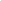 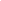 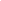 Vendor NameVendor DescriptionVendor URLVendor Privacy PolicyHobsonsHobsons Connect (now Radius) is an admissions and enrollment management CRM for higher education. The main goal of this software is to help universities manage the different stages of the recruitment and admissions process, from initial enquiry, all the way to enrolled student.https://www.hobsons.comhttps://www.hobsons.com/privacy-policyRaiser’s EdgeFor over 25 years, Raiser’s Edge has been a leader in developing fundraising software and facilitating relationship management for nonprofits. https://www.blackbaud.com/https://www.blackbaud.com/privacy-policy.aspxCampus LabsThe Campus Labs® platform provides a centralized hub for collecting, processing, and analyzing data for student engagement.https://www.campuslabs.comhttps://www.campuslabs.com/technology/On Campus MarketingOn Campus Marketing (OCM), the leading catalog and online college superstore for college families since 1981https://www.ocm.com/https://www.ocm.com/Privacy_Policy/